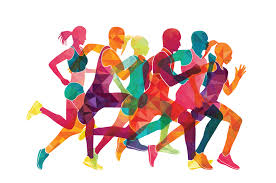 Groupe 1Groupe 2Groupe 3« Running forme »« Loisir »« Compétition tous niveaux »PublicDébutanten repriseCoureur régulierOccasionnel- de tous niveaux régulier et/ou intensifButPermettre à l’adhérent :Apprendre les bases de la course à pied et développer son potentiel physique Etre à l’écoute de son corps et durer dans le tempsReprendre la course à pied après un arrêtPermettre à l’adhérent :D’optimiser son potentiel physique dans un but d’entretenir sa santéDe préparer les 2 ou 3 courses « club »prendre plaisir à se retrouver en groupe pour courir ensemblePermettre à l’adhérent :De préparer des courses sur routes, trail, cross et compétitions sur pistes, quelle que soit la distance pour les courses de fond  et demi-fondNombre de séances2 séances par semaine encadrées par un responsable2 séances par semaine encadrées par un responsable2 séances par semaine encadrées par un responsableContenu des séancesApprendre à s'échauffer (footing allures adaptées)préparation physique générale et spécifiqueséance adaptée à chaque adhérent  retour au calme   analyse séance individuellementSéances sur stadeSéances nature (fartlek, …)…Footing échauffementEducatifsCorps de séance Footing de récupérationLieux des séancesStade Ducomextérieur du stade Ducom aux beaux jours  Stade Ducom et/ou en extérieur (forêt, piste cyclable,…) Stade Ducom extérieurFinalité  -  Aimer la course à pied et prendre plaisir à  courir- Courir 30 minutes sans s’arrêter avec aisance    respiratoire (capable de parler en courant)- changer de groupePrendre du plaisir à venir courir en groupe dans un esprit de convivialité, tout en se donnant les moyens de progresser.  être prêt pour vivre de la meilleure des façons pendant et après les épreuvespossibilité de planifier des plans d’entraînements dans le but de performer.Courses « club » communesFacultatif / 5km maxBiscatrail (novembre)Parendix  (avril)autresBiscatrail (novembre)Parendix  (avril)Autres